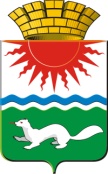 АДМИНИСТРАЦИЯ СОСЬВИНСКОГО ГОРОДСКОГО ОКРУГАП О С Т А Н О В Л Е Н И ЕП О СТ А Н О В Л Е Н И Еот 30.07.2019 № 538п.г.т. СосьваВ соответствии со статьей 34.2 Налогового кодекса Российской Федерации, с Федеральными законами от 27.07.2010 № 210-ФЗ «Об организации предоставления государственных и муниципальных услуг», от 06.10.2003 № 131-ФЗ «Об общих принципах организации местного самоуправления в Российской Федерации», постановлением Правительства Российской Федерации от 13.06.2018 № 676 «О внесении изменений в некоторые акты Правительства Российской Федерации в связи с оптимизацией порядка разработки и утверждения административных регламентов», постановлением Правительства Свердловской области от 17.10.2018 № 697-ПП «О разработке и утверждении административных регламентов осуществления государственного контроля (надзора) и административных регламентов предоставления государственных услуг», руководствуясь статьями 27, 30, 45 Устава Сосьвинского городского округа, администрация Сосьвинского городского округа,ПОСТАНОВЛЯЕТ:          1. Провести публичное обсуждение проекта административного регламента предоставления муниципальной услуги по даче письменных разъяснений налогоплательщикам и налоговым агентам по вопросам применения нормативных правовых актов Сосьвинского городского округа  о налогах и сборах путем размещения проекта на официальном сайте администрации Сосьвинского городского округа с 01.08.2019 по 31.08.2019 (прилагается).2. Организационному отделу администрации Сосьвинского городского округа (Ю.Г. Колесниченко):1) 	разместить текст проекта административного регламента предоставления муниципальной услуги по даче письменных разъяснений налогоплательщикам и налоговым агентам по вопросам применения нормативных правовых актов Сосьвинского городского округа о налогах и сборах на официальном сайте администрации Сосьвинского городского округа (www.adm-sosva.ru.);2)	предложить заинтересованным гражданам и юридическим лицам направлять замечания и предложения по данному проекту по адресу: 624992, Свердловская область, г. Серов, ул. Л.Толстого 9а,  Финансовое управление администрации Сосьвинского городского округа или по адресу электронной почты Финансового управления администрации Сосьвинского городского округа: budsosva@mail.ru.        3. Контроль исполнения настоящего постановления возложить на заместителя главы администрации Сосьвинского городского округа по экономике, финансам и социальным вопросам  Семакину М.В.Глава Сосьвинского городского округа				                                      Г.Н. МакаровО публичном обсуждении проекта административного регламента предоставления муниципальной услуги  по даче письменных разъяснений налогоплательщикам и налоговым агентам по вопросам применения нормативных правовых актов Сосьвинского городского округа  о налогах и сборах